GC Divers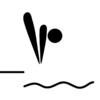 1101 Crockett Ct. Southlake, TX 76092gcdivers@msn.com T: 817-424-0878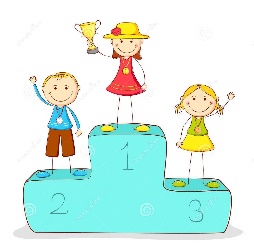 Summer Champ Meet ResultsAAU NationalsGC Divers who attended AAU nationals did an outstanding job representing our club. We finished 3rd overall. This is a great meet for those divers making a step towards USA Diving nationals and our younger divers who get the opportunity to compete at a national level against other divers their own age. USA Diving Nationals Jr/SrGC Divers is the number 1 team in the entire USA.  USA Diving is our National governing body for the Olympic sport of diving.  The USA Diving nationals requires a diver to qualify through a series of competitions. 28 GC Divers reached the top level of our sport and competed at the USA Diving nationals. The top 12 in each event score points and our divers scored enough points to be awarded the top team in the country.  Hailey Hernandez was our high point athlete finishing 1st in two events and 2nd in her other event to earn a spot on the Jr Pan American Team. We are so proud of our divers who competed at this extremely competitive event. Competition levels and what do they mean:The coaches will help a diver decide which group they best fit into for competitions. When divers are placed properly, they have an opportunity to compete with other divers of their same level. Most new team divers begin at the Future Champion level. This level stresses basic skill dives and ensures a diver is starting off with the correct technique on the simplest of dives. Novice level is the next step for divers. This still requires skill dives but starts to add in some optional dives (dives of choice) into the mix.  Some divers who competed J.O. last year may need to return to the Novice level until they learn their new age group J.O. requirements. Junior Olympic (J.O.) level requires a list of basic dives (voluntary dives) which have a maximum degree of difficulty and a list of optional dives with no limit to degree of difficulty. As a diver gets older, the number of required dives increases. What are the age brackets for competitions? Divers compete the age they WILL BE Dec 31. Age brackets include the following-Junior Olympic 			Novice		Future Champion9U (Group E)				9U			Gold 10-11 (Group D)			10-11			Silver12-13 (Group C)			12-13			Bronze14-15 (Group B)			14 and older 16-18 (Group A)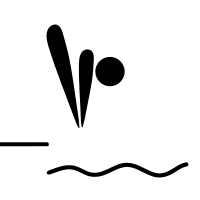 Parent question: What scores are good for my diver     in a meet? It is often difficult to get steady scores throughout a competition, but the most successful divers are the ones who are consistent. When a diver is performing new dives in competition, this consistency may suffer for a bit. -Novice Divers- 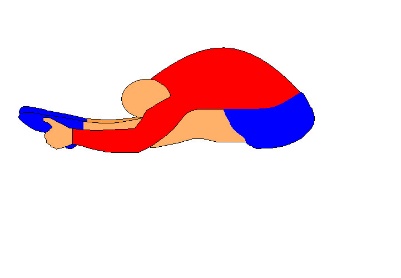 Goal for meets is to earn 5s or better on every dive.	-J.O. Divers-Goal for meets is to earn 6s or better on every dive.  -National divers- Goal for meets is to earn 7s or better on every dive. Prize Dives: 3 meter. Front 1 ½ earns a stuffed monkeyFront 2 ½ earns a tye dye chamois.Back line up – trophy (11 & under divers) September NewsletterDear Divers and Families,We would like to welcome everyone back to a new year of diving. We have several new team members joining us and a few new coaches as well. Please welcome Coach Justin (Keller), Coach Alex (Southlake) and Coach Bailey (Southlake) to the GC Divers’ coaching staff. 